Formulas on the Technician ExamThis page contains all the formulas needed for the Technician class ham radio license exam.  You might want to print out these formulas and review them just before entering the exam room, but leave this sheet in the car!  Do not bring it into the exam room with you!1 A=1000 mA1 mA=10−3 A1 mW=10−3 W1 pF=10−6 μF1 Hz=10−3 kHz1 Hz=10−6 MHz1 Hz=10−9 GHz1 kHz=10−3 MHz1 MHz=103 kHz1 MHz=10−3 GHzLength of 1/2 wavelength antenna:Length (in feet)=468Frequency (in MHz)
Length of 1/4 wavelength antenna:Length (in feet)=234Frequency (in MHz)Feet to inches:Length (in inches)=Length (in feet)×12Ohm's law: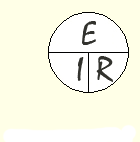 E=I×RI=ERR=EIPower formulas: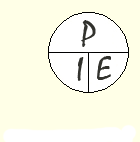 P=E×II=PEInternational System of Units (SI)International System of Units (SI)International System of Units (SI)International System of Units (SI)International System of Units (SI)Prefix
namePrefix
symbolValueValueValuegiga-G1091,000,000,000one billionmega-M1061,000,000one millionkilo-k1031,000one thousand(none)(none)1001onecenti-c10−2.01one one-hundredthmilli-m10−3.001one one-thousandthmicro-µ10−6.000001one one-millionthnano-n10−9.000000001one one-billionthpico-p10−12.000000000001one one-trillionth